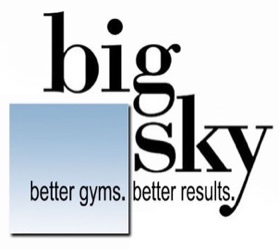 swimming & water safety lessonsregistration options – vernon Here’s how we do it:We keep the lessons small enough that your child will get consistent and appropriate feedback and encouragement from his/her instructor.  The more often your child is in the water with us, the quicker they’ll learn to be comfortable and safe in the water.Just a few options we need to decide on:Would you be more comfortable with the lessons being Small Group (3-6 children),Semi-Private (2-on-1), or Private (1-on-1)?2)  Frequency: your child can work with their Instructor:			1x per week			2x per week			3x per weekLessons are 30 minutes each and you can increase or decrease their frequency atany point.  Most parents start out with at least twice-a-week.How many lessons per week do you want your child to have ?3) Lessons typically are at the following times:	Mon:        4:00 p        4:30 p        5:00 p        5:30 p        6:00 p        6:30 p        7:00 p	Tue:         4:00 p        4:30 p        5:00 p        5:30 p        6:00 p        6:30 p	Wed:        4:00 p         4:30 p        5:00 p        5:30 p        6:00 p        6:30 p        7:00 p	Thu:        4:00 p         4:30 p        5:00 p        5:30 p        6:00 p        6:30 p        7:00 p	Fri:          4:00 p         4:30 p        5:00 p        5:30 p        6:00 p          6:30 p	What days and times are best for your family’s schedule ?V – Mp4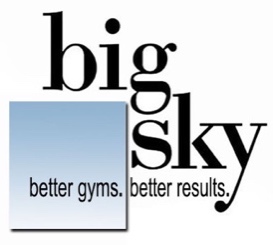 swimming & water safety lessons registration options – vernon (pg. 2)A “Starter Block” is a 4-week package of lessons. “Standing Reservations” are what we call it when you know you’d like your child(ren) to have lessons longer than 4 weeks, so you want to protect your time slot.  (You’ll also save money with this option.) All prices shown are on a per-child basis.Starter BlocksStanding ReservationsWhich option’s good for you ?With all Big Sky lessons, space is limited and available on a first come, first served basis.Starter Block payments are one-time payments for the 4 week program.Standing Reservation payments are every three weeks and must be covered with either a credit card or voided check.Email us now at swim.vernon@bigskyfitness.com47 Hartford Turnpike, Vernon 860-649-0597V – Mp51x/week2x/week3x/weekSmall Group(3-6 children)$47$87$127Semi-private(2-on-1)$77$147$217Private(1-on-1)$107$207$3071x/week2x/week3x/weekSmall Group(3-6 children)$32$62$92Semi-private(2-on-1)$54$104$154Private(1-on-1)$76$146$216